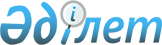 О внесении изменения в постановление акимата Акмолинской области от 23 февраля 2023 года № А-2/63 "Об утверждении объемов субсидий по направлениям субсидирования развития племенного животноводства, повышения продуктивности и качества продукции животноводства Акмолинской области на 2023 год"Постановление акимата Акмолинской области от 12 декабря 2023 года № А-12/571. Зарегистрировано Департаментом юстиции Акмолинской области 13 декабря 2023 года № 8667-03
      Акимат Акмолинской области ПОСТАНОВЛЯЕТ:
      1. Внести в постановление акимата Акмолинской области "Об утверждении объемов субсидий по направлениям субсидирования развития племенного животноводства, повышения продуктивности и качества продукции животноводства Акмолинской области на 2023 год" от 23 февраля 2023 года № А-2/63 (зарегистрировано в Реестре государственной регистрации нормативных правовых актов за № 8515-03) следующее изменение:
      приложение к указанному постановлению изложить в новой редакции согласно приложению к настоящему постановлению.
      2. Контроль за исполнением настоящего постановления возложить на курирующего заместителя акима Акмолинской области.
      3. Настоящее постановление вводится в действие со дня его первого официального опубликования.
      "СОГЛАСОВАНО"
      Министерство сельского хозяйства
      Республики Казахстан Объемы субсидий по направлениям субсидирования развития племенного животноводства, повышения продуктивности и качества продукции животноводства Акмолинской области на 2023 год Объемы субсидий по направлениям субсидирования развития племенного животноводства, повышения продуктивности и качества продукции животноводства Акмолинской области на 2023 год выделенных из средств резерва Правительства Республики Казахстан
					© 2012. РГП на ПХВ «Институт законодательства и правовой информации Республики Казахстан» Министерства юстиции Республики Казахстан
				
      Исполняющий обязанности акима Акмолинской области 

Е.Рамазанов
Приложение к постановлению
акимата Акмолинской области
от 12 декабря 2023 года
№ А-12/571Приложение к постановлению
акимата Акмолинской области
от 23 февраля 2023 года
№ А-2/63
№
Направления субсидирования
Единица измерения
Объем субсидий
Сумма субсидий, тысяч тенге
Мясное и мясо-молочное скотоводство
Мясное и мясо-молочное скотоводство
Мясное и мясо-молочное скотоводство
Мясное и мясо-молочное скотоводство
Мясное и мясо-молочное скотоводство
1.
Ведение селекционной и племенной работы
Ведение селекционной и племенной работы
Ведение селекционной и племенной работы
Ведение селекционной и племенной работы
1.1
Товарное маточное поголовье крупного рогатого скота
Голова/случной сезон
2 794
27 940
1.2
Племенное маточное поголовье крупного рогатого скота
Голова/случной сезон
525
7 875
2.
Содержание племенного быка-производителя мясных и мясо-молочных пород, используемых для воспроизводства стада
Голова/случной сезон
37
3 700
3.
Приобретение племенного быка-производителя мясных и мясо-молочных пород
Приобретенная голова
31
4 650
4.
Приобретение племенного маточного поголовья крупного рогатого скота
Приобретение племенного маточного поголовья крупного рогатого скота
Приобретение племенного маточного поголовья крупного рогатого скота
Приобретение племенного маточного поголовья крупного рогатого скота
4.1
Отечественный
Приобретенная голова
203
30 450
5.
Приобретение импортированного маточного поголовья крупного рогатого скота, соответствующее породному происхождению
Приобретенная голова
35
5 250
6.
Удешевление стоимости крупного рогатого скота мужской особи, (в том числе племенные мужские особи молочных или молочно-мясных пород), реализованного или перемещенного на откорм в откормочные площадки или на мясоперерабатывающие предприятия с убойной мощностью 50 голов в сутки
Килограмм живого веса
640 549
128 109,8
Итого
Итого
Итого
Итого
207 974,8
Молочное и молочно-мясное скотоводство
Молочное и молочно-мясное скотоводство
Молочное и молочно-мясное скотоводство
Молочное и молочно-мясное скотоводство
Молочное и молочно-мясное скотоводство
1.
Приобретение семени племенного быка молочных и молочно-мясных пород
Приобретение семени племенного быка молочных и молочно-мясных пород
Приобретение семени племенного быка молочных и молочно-мясных пород
Приобретение семени племенного быка молочных и молочно-мясных пород
1.1
Двуполое
Приобретенная доза
944
2 157,2
2.
Приобретение племенного маточного поголовья крупного рогатого скота
Приобретение племенного маточного поголовья крупного рогатого скота
Приобретение племенного маточного поголовья крупного рогатого скота
Приобретение племенного маточного поголовья крупного рогатого скота
2.1
Отечественный
Приобретенная голова
10
2 000
2.2
Импортированный из Австралии, стран Северной и Южной Америки, стран Европы
Приобретенная голова
19
7 600
3.
Удешевление стоимости производства молока
Удешевление стоимости производства молока
Удешевление стоимости производства молока
Удешевление стоимости производства молока
3.1
Хозяйства с фуражным поголовьем коров от 600 голов
Реализованный или переработанный килограмм
18 801 679
846 075,555
3.2
Хозяйства с фуражным поголовьем коров от 400 голов
Реализованный или переработанный килограмм
427 999
12 839,97
3.3
Хозяйства с фуражным поголовьем коров от 50 голов
Реализованный или переработанный килограмм
3 098 722
61 974,44
3.4
Сельскохозяйственный кооператив
Реализованный или переработанный килограмм
2 532 906,2
50 658,124
Итого
Итого
Итого
Итого
983 305,289
Овцеводство
Овцеводство
Овцеводство
Овцеводство
Овцеводство
1.
Ведение селекционной и племенной работы
Ведение селекционной и племенной работы
Ведение селекционной и племенной работы
Ведение селекционной и племенной работы
1.1
Племенное маточное поголовье овец
Голова/случной сезон
2 860
11 440
1.2
Товарное маточное поголовье овец
Голова/случной сезон
1 081
2 702,5
2.
Приобретение отечественных племенных овец
Приобретенная голова
5
75
Итого
Итого
Итого
Итого
14 217,5
Мясное птицеводство
Мясное птицеводство
Мясное птицеводство
Мясное птицеводство
Мясное птицеводство
1.
Приобретение племенного суточного молодняка родительской/ прародительской формы
Приобретенная голова
45 983
27 589,8
2.
Удешевление стоимости производства мяса птицы
Удешевление стоимости производства мяса птицы
Удешевление стоимости производства мяса птицы
Удешевление стоимости производства мяса птицы
2.1
Фактическое производство от 15 000 тонн
Реализованный килограмм
40 446 404 
3 235 712,32
2.2
Фактическое производство 500 тонн
Реализованный килограмм
1 264 300
63 215
Итого
Итого
Итого
Итого
3 326 517,12
Яичное птицеводство
Яичное птицеводство
Яичное птицеводство
Яичное птицеводство
Яичное птицеводство
1.
Приобретение суточного молодняка финальной формы яичного направления, полученного от племенной птицы
Приобретенная голова
747 200
44 832 
Объемы субсидий по заявкам, поступившим в резерв (лист ожидания) в 2022 году
Объемы субсидий по заявкам, поступившим в резерв (лист ожидания) в 2022 году
Объемы субсидий по заявкам, поступившим в резерв (лист ожидания) в 2022 году
Объемы субсидий по заявкам, поступившим в резерв (лист ожидания) в 2022 году
Объемы субсидий по заявкам, поступившим в резерв (лист ожидания) в 2022 году
2.
Удешевление стоимости производства пищевого яйца при фактическом производстве от 5 миллионов штук
(действует до 1 января 2023 года)
Реализованная штука
129 330 097
387 990,291
Итого
Итого
Итого
Итого
432 822,291
Всего
Всего
Всего
Всего
4 964 837
№
Направления субсидирования
Единица измерения
Объем субсидий
Сумма субсидий, тысяч тенге
Мясное и мясо-молочное скотоводство
Мясное и мясо-молочное скотоводство
Мясное и мясо-молочное скотоводство
Мясное и мясо-молочное скотоводство
Мясное и мясо-молочное скотоводство
1.
Ведение селекционной и племенной работы
Ведение селекционной и племенной работы
Ведение селекционной и племенной работы
Ведение селекционной и племенной работы
1.1
Товарное маточное поголовье крупного рогатого скота
Голова/случной сезон
16 025
160 250
1.2
Племенное маточное поголовье крупного рогатого скота
Голова/случной сезон
9 355
140 325
2.
Содержание племенного быка-производителя мясных и мясо-молочных пород, используемых для воспроизводства стада
Голова/случной сезон
277
27 700
3.
Приобретение племенного быка-производителя мясных и мясо-молочных пород
Приобретенная голова
783
117 183,6
4.
Приобретение племенного маточного поголовья крупного рогатого скота
Приобретение племенного маточного поголовья крупного рогатого скота
Приобретение племенного маточного поголовья крупного рогатого скота
Приобретение племенного маточного поголовья крупного рогатого скота
4.1
Отечественный
Приобретенная голова
732
109 800
5.
Удешевление стоимости крупного рогатого скота мужской особи, (в том числе племенные мужские особи молочных или молочно-мясных пород), реализованного или перемещенного на откорм в откормочные площадки или на мясоперерабатывающие предприятия с убойной мощностью 50 голов в сутки
Килограмм живого веса
760 539
152 107,8
Итого
Итого
Итого
Итого
707 366,4
Молочное и молочно-мясное скотоводство
Молочное и молочно-мясное скотоводство
Молочное и молочно-мясное скотоводство
Молочное и молочно-мясное скотоводство
Молочное и молочно-мясное скотоводство
1.
Приобретение семени племенного быка молочных и молочно-мясных пород
Приобретение семени племенного быка молочных и молочно-мясных пород
Приобретение семени племенного быка молочных и молочно-мясных пород
Приобретение семени племенного быка молочных и молочно-мясных пород
1.1
Однополое 
Приобретенная доза
4 994
49 940
1.2
Двуполое
Приобретенная доза
1 888
4 692,4
2.
Приобретение племенного маточного поголовья крупного рогатого скота
Приобретение племенного маточного поголовья крупного рогатого скота
Приобретение племенного маточного поголовья крупного рогатого скота
Приобретение племенного маточного поголовья крупного рогатого скота
2.1
Отечественный
Приобретенная голова
65
13 000
2.2
Импортированный из Австралии, стран Северной и Южной Америки, стран Европы
Приобретенная голова
79
31 600 
3.
Удешевление стоимости производства молока
Удешевление стоимости производства молока
Удешевление стоимости производства молока
Удешевление стоимости производства молока
3.1
Хозяйства с фуражным поголовьем коров от 600 голов
Реализованный или переработанный килограмм
28 373 851
1 276 823, 295
3.2
Хозяйства с фуражным поголовьем коров от 400 голов
Реализованный или переработанный килограмм
1 671 337
50 140,11
3.3
Хозяйства с фуражным поголовьем коров от 50 голов
Реализованный или переработанный килограмм
8 646 359
172 927,18
3.4
Сельскохозяйственный кооператив
Реализованный или переработанный килограмм
2 985 050
59 701
Итого
Итого
Итого
Итого
1 658 823,985
Мясное птицеводство
Мясное птицеводство
Мясное птицеводство
Мясное птицеводство
Мясное птицеводство
1.
Приобретение племенного суточного молодняка родительской/ прародительской формы
Приобретенная голова
76 040
45 624
2.
Удешевление стоимости производства мяса птицы
Удешевление стоимости производства мяса птицы
Удешевление стоимости производства мяса птицы
Удешевление стоимости производства мяса птицы
2.1
Фактическое производство от 15 000 тонн
Реализованный килограмм
65 897 250
5 271 780
2.2
Фактическое производство 500 тонн
Реализованный килограмм
2 016 632,3
100 831,615
Итого
Итого
Итого
Итого
5 418 235,615
Яичное птицеводство
Яичное птицеводство
Яичное птицеводство
Яичное птицеводство
Яичное птицеводство
1.
Приобретение суточного молодняка финальной формы яичного направления, полученного от племенной птицы
Приобретенная голова
1 026 000
61 560
Итого
Итого
Итого
Итого
61 560
Овцеводство
Овцеводство
Овцеводство
Овцеводство
Овцеводство
1.
Ведение селекционной и племенной работы
Ведение селекционной и племенной работы
Ведение селекционной и племенной работы
Ведение селекционной и племенной работы
1.1
Племенное маточное поголовье овец
Голова/случной сезон
2 858
11 432
1.2
Товарное маточное поголовье овец
Голова/случной сезон
992
2 480
Итого
Итого
Итого
Итого
13 912
Коневодство
Коневодство
Коневодство
Коневодство
1.
Приобретение племенных жеребцов-производителей продуктивного направления
Приобретенная голова
12
1 200
Итого
Итого
Итого
Итого
1 200
Всего
Всего
Всего
Всего
7 861 098